Lesson 13					22 January 2015Reading comprehension(adapted from http://www.esl-lounge.com)Read and answer the questionsMartin's VacationMartin had a terrible day yesterday. It was the day of his vacation to Spain but it was a nightmare. He left the house at 10 o'clock in the morning and caught a taxi to the airport.Martin went to the check-in with his luggage. When the man who worked for the airline asked for his passport, Martin became very upset. Where was his passport? Martin realized he didn't have his passport with him. What a disaster!He jumped back into the taxi and told the driver to take him home. The driver drove quickly and Martin arrived back at his house in twenty minutes.He ran into the house and went into his bedroom. He found his passport on the bedside table and left the house again. But the taxi wasn't there! Where was the taxi!Martin jumped up and down angrily. "I don't believe it. The taxi left!" he shouted. He ran down the street and looked for another taxi.After a few minutes, Martin found another taxi and told the driver to take him to the airport as quickly as possible. The traffic on the roads was very bad and, unfortunately, Martin's taxi arrived at the airport late. His plane left for Spain at 11.30 and Martin missed it. He was very sad and went to speak to the airline. They promised to get him a seat on an evening flight and Martin went home on another taxi to wait.True or false?Martin forgot to take his boarding pass with him.It took Martin 20 minutes to get back home from the airport.The passport was in the living room.The journey back to the airport was long because there were many cars on the road.Martin didn’t catch his plane to Spain.He waited for another plain at the airport.The story is written in the past. In the text, find past forms of these irregular verbs.leave - go – find –become - run – drive – catch – tell – Complete the sentences with verbs from the textI woke up late today and _________________ (was late for) my train to work.When the film finished, we _________________ (went out of) the cinema and went for a drink.My daughter _________________ (started feeling) very upset when her boyfriend dumped her.The little boy ______________ (moved quickly) up and down angrily, when his mother refused to buy him a new toy.My bus ______________ (departed) for Warsaw 2 minutes before I got to the station.(adapted from http://www.really-learn-english.com)Read the story and answer the questionsLANGUAGE CONFUSIONLaura is at the airport. She waits for her flight. Her flight is to Berlin, and it is 4 hours away. Laura walks around the airport and looks at the shops. She has a nice time.After an hour she wants to visit the bathroom. She searches for it, but she doesn't find it."Where is the bathroom?" she asks herself.She looks and looks but she can't find it. She starts asking people where it is.Laura: "Excuse me sir, could you please tell me where is the bathroom?"Man: "You mean the restroom, right?"Laura: "No, I mean the bathroom."Man: "Well, the restroom is over there." He says and walks away.Laura doesn't understand. She asks a lady: "Excuse me madam, could you please tell me where is the bathroom?""The restroom is over there," the lady answers and walks away.Laura is confused. "What's their problem? I need to use the bathroom and they send me to rest?!       I don't need a restroom, I need the bathroom!"After a while Laura gives up. She feels tired of all this walking and asking. She decides that maybe they are all right and she does need to rest.She walks to the restroom. Now she is surprised. She realizes the restroom is actually the name for a public bathroom!What is Laura’s destination?How much time does she spend at the airport before departure?How many people does she ask?What is the English word for a public bathroom?What does Laura think that the word “restroom” means?How does she feel when she discovers what a restroom is?Invitations(adapted from Recycling Elementary English)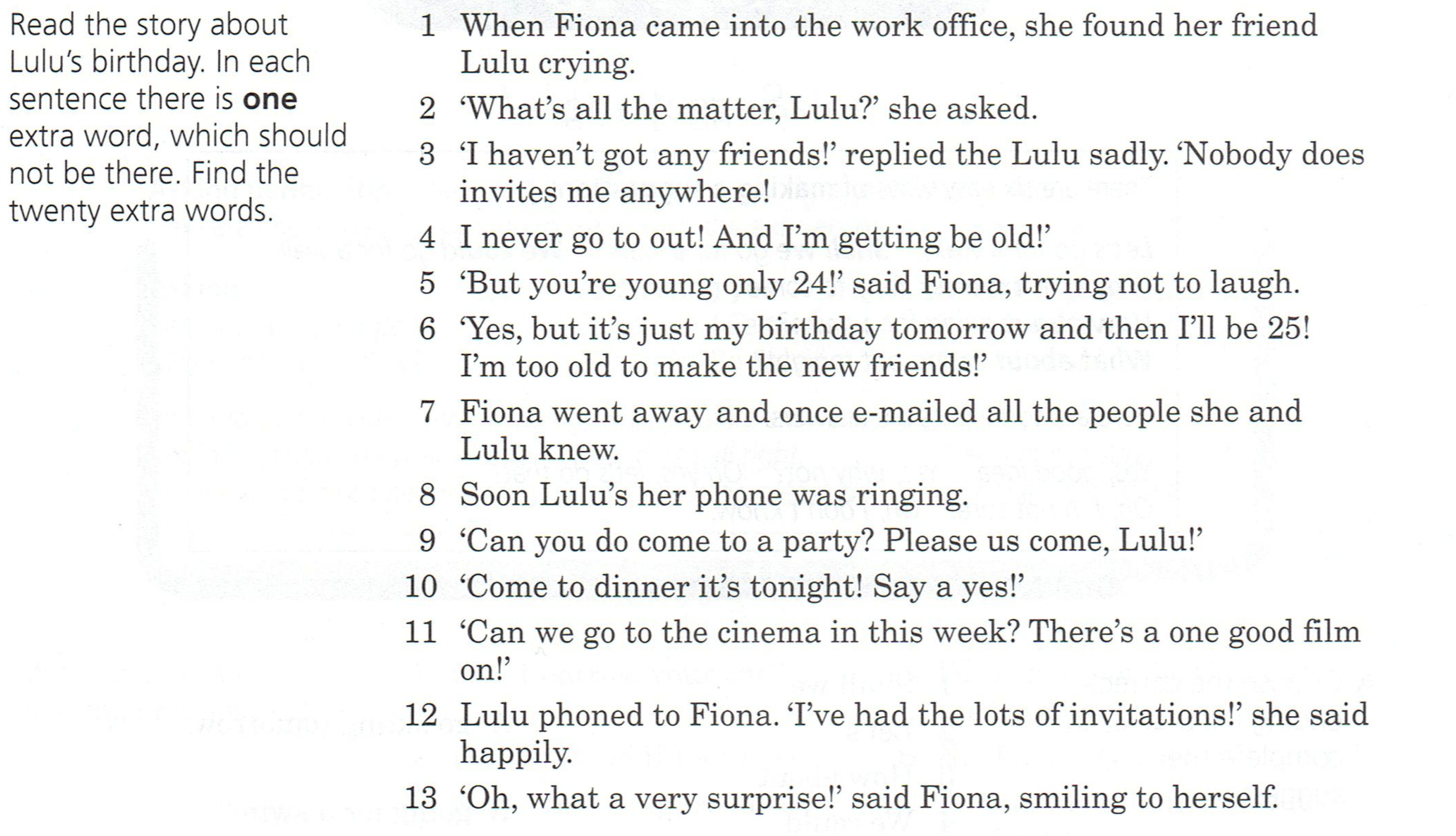 